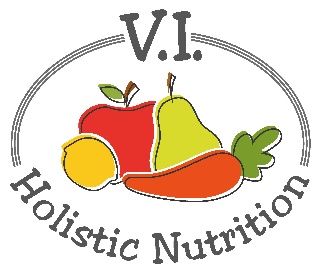 MINTY SUNSHINEThis juice was adapted from 5lbs in 5 DAYS by Jason Vale.  I have adapted it by making 2 juice bases at once and using mint leaves and ice cubes in a blender to finish it. (makes 2 juices)Ingredients (base)4 large juicy oranges, peeled or squeezed by hand to extract juice6 medium carrots1 inch of gingerJuice all above ingredients and transfer and divide the juice into 2 (2 cup) glass jars and seal and store in the fridge or freeze (if not using it that day). When you are ready to serve transfer the juice to a blender or NutriBullet and add (per serving):4 sprigs of mint3 ice cubes (made from filtered water) optionalBlend and serve immediately.